Datum:	  	         11.09.2023Zimmer-Nr.:	               3701Auskunft erteilt:          S. Joachim-MeyerDurchwahl:	              0541 501-3901Fax: (0541) 501-         63901  E-Mail: joachim-meyer@massarbeit.de PressemitteilungDen Traumberuf bei „Talent trifft Ausbildung“ findenVeranstaltung zur Berufsorientierung am 26. und 27. September im Gymnasium OesedeGeorgsmarienhütte. Den Wunschberuf entdecken und den passenden Ausbildungsbetrieb kennen lernen: Das können Schülerinnen und Schüler im Rahmen der Berufsorientierungsveranstaltung „Talent trifft Ausbildung“ im Gymnasium Oesede. Gleich an zwei Tagen, am 26. und 27. September, dreht sich bei Mitmachaktionen und Speed-Meetings alles rund um die berufliche Zukunft der Jugendlichen. Gemeinsam mit der Stadt Georgsmarienhütte und den Schulen lädt die MaßArbeit des Landkreises Osnabrück Schülerinnen und Schüler der Abschlussjahrgänge der Schulen in Georgsmarienhütte, Hagen aTW und Hasbergen ein. Das Angebot richtet sich auch an die Eltern als wichtigste Beratungspersonen bei der Berufswahl ihrer Kinder. „Talent trifft Ausbildung“ findet erstmalig im Gymnasium Oesede statt.  „Für die jungen Menschen, aber auch deren Eltern, ist die Veranstaltung eine hervorragende Gelegenheit, einen Überblick über die verschiedenen Berufsbilder zu bekommen und in lockerer Atmosphäre mit den potenziellen späteren Arbeitgeberinnen und Arbeitgebern in Kontakt zu kommen“, erläutert Annika Schütte von der Servicestelle Schule Wirtschaft der MaßArbeit. Unternehmen biete „Talent trifft Ausbildung“ die Chance, sich den jungen Menschen vorzustellen und frühzeitig Kontakte zu möglichen Azubis der Zukunft zu knüpfen. „Es haben sich bereits rund 50 Unternehmen angemeldet, die über etwa 100 Ausbildungsberufe und duale Studiengänge informieren“, freut sich Annika Schütte über die große Resonanz der Ausbildungsbetriebe in der Region. Vertreten sind alle Branchen, von der Kreativbranche über Soziales und Gesundheit bis zum Handwerk und zur Industrie. Organisiert wird die Veranstaltung von der MaßArbeit, dem Gymnasium Oesede und der Wirtschaftsförderung der Stadt Georgsmarienhütte. Neben dem Gymnasium Oesede sind die Oberschule Hagen, Realschule Georgsmarienhütte, Sophie-Scholl-Schule Georgsmarienhütte, Schule Am Roten Berg Hasbergen und die Comeniusschule beteiligt.  „Talent trifft Ausbildung“ startet am Dienstag, 26. September, um 18 Uhr. Bis 20 Uhr können sich die Jugendlichen und ihre Eltern gemeinsam über Ausbildungs-, Studien- und Praktikumsmöglichkeiten bei den Betrieben aus Georgsmarienhütte, Hagen aTW und Hasbergen informieren. Während die Eltern am Stand der Teams Jugendberufsagentur Fragen zur Berufsorientierung und Bewerbung klären können, kommen die Jugendlichen im Rahmen von Speed-Meetings mit den Unternehmen ins Gespräch. Die Schülerinnen und Schüler können sich vorab für Informationsgespräche und Mini-Vorstellungsgespräche anmelden. Die Jugendberufsagentur bietet neben einer Beratung zum Bewerbungsprozess einen Check der Bewerbungsmappen an. Am Mittwoch, 27. September, können die Schülerinnen und Schüler von 8 bis 13 Uhr den Berufsorientierungsparcours (B.O.P) erkunden und auf diesem Wege vielleicht ihren Traumberuf finden. Die beteiligten Unternehmen bringen Arbeitsproben mit, die typisch für den jeweiligen Beruf sind. Auf diesem Wege finden die angehenden Fachkräfte vielleicht schon ihren Traumberuf. Weitere Informationen zur Veranstaltung gibt es unter „www.ausbildungsregion-osnabrueck.de oder bei der MaßArbeit, Annika Schütte, Tel. 0151 14783773, SchuetteA@massarbeit.de.Bildunterschrift:Freuen sich auf die erfolgreiche Veranstaltung „Talent trifft Ausbildung im Gymnasium Oesede (v.li.): MaßArbeit-Vorstand Lars Hellmers, Thomas Rohm (Schulleiter Gymnasium Oesede), Dagmar Bahlo, Bürgermeisterin Georgsmarienhütte, Theresa Brune (Wirtschaftsförderung Georgsmarienhütte), Annika Schütte (Servicestelle Schule Wirtschaft der MaßArbeit) und Ausbildungslotsin Sandra Petsch. Foto: Uwe Lewandowski/MaßArbeit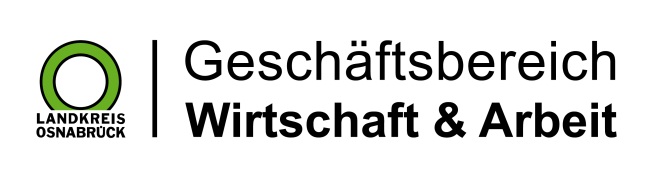 Landkreis Osnabrück · Postfach 25 09 · 49015 Osnabrück          Die Landrätin